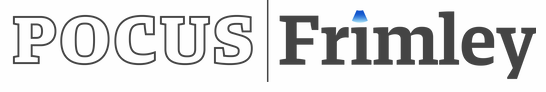 0815-0830: Registration0830-0840: Introduction0840-1020: Hands on session 11020-1040: Lung pathologies 1040-1055: Break and refreshments1055-1235: Hands on session 21235-1245: Closing remarks, feedback and certificatesLung (Station 1)DVT (Station 2)Abdomen (Station 3)Lung(Station 4)Vascular access (Station 5)0840-0900Group 1Group 2Group 3Group 4Group 50900-0920Group 5Group 1Group 2Group 3Group 40920-0940Group 4Group 5Group 1Group 2 Group 30940-1000Group 3Group 4Group 5Group 1Group 21000-1020Group 2Group 3Group 4Group 5Group 1Abdomen (Station 1)DVT(Station 2)Integrated heart-lung-IVC (Station 3)Thoraco-centesis (Station 4)Simulator (Station 5)1055-1115Group 1Group 2Group 3Group 4Group 51115-1135Group 5Group 1Group 2Group 3Group 41135-1155Group 4Group 5Group 1Group 2 Group 31155-1215Group 3Group 4Group 5Group 1Group 21215-1235Group 2Group 3Group 4Group 5Group 1